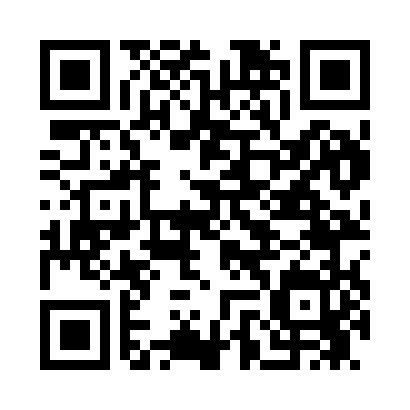 Prayer times for Beaches Resort, Iowa, USAMon 1 Jul 2024 - Wed 31 Jul 2024High Latitude Method: Angle Based RulePrayer Calculation Method: Islamic Society of North AmericaAsar Calculation Method: ShafiPrayer times provided by https://www.salahtimes.comDateDayFajrSunriseDhuhrAsrMaghribIsha1Mon3:565:441:255:309:0510:532Tue3:575:451:255:309:0510:533Wed3:585:451:255:309:0510:524Thu3:595:461:255:319:0410:525Fri3:595:471:255:319:0410:516Sat4:005:471:265:319:0410:507Sun4:025:481:265:319:0310:508Mon4:035:491:265:319:0310:499Tue4:045:491:265:319:0210:4810Wed4:055:501:265:319:0210:4711Thu4:065:511:265:319:0110:4612Fri4:075:521:265:309:0110:4513Sat4:095:531:275:309:0010:4414Sun4:105:541:275:308:5910:4315Mon4:115:541:275:308:5910:4216Tue4:125:551:275:308:5810:4117Wed4:145:561:275:308:5710:3918Thu4:155:571:275:308:5710:3819Fri4:175:581:275:308:5610:3720Sat4:185:591:275:298:5510:3621Sun4:196:001:275:298:5410:3422Mon4:216:011:275:298:5310:3323Tue4:226:021:275:298:5210:3124Wed4:246:031:275:288:5110:3025Thu4:256:041:275:288:5010:2826Fri4:276:051:275:288:4910:2727Sat4:286:061:275:278:4810:2528Sun4:306:071:275:278:4710:2429Mon4:316:081:275:278:4610:2230Tue4:336:091:275:268:4510:2031Wed4:356:101:275:268:4410:19